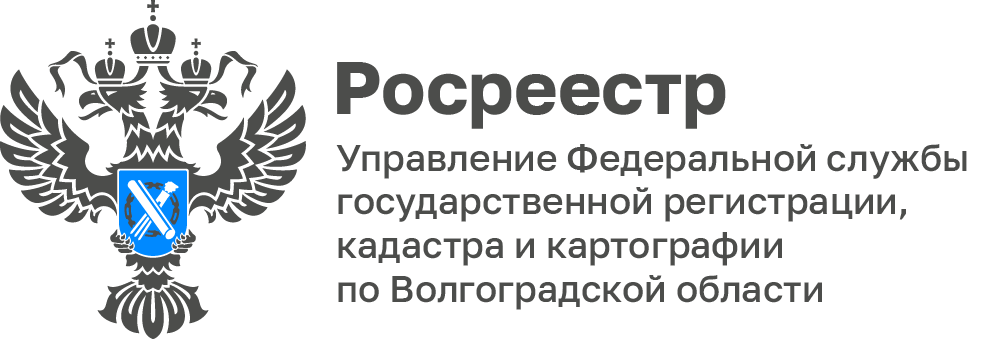 Росреестр и представители застройщиков в Волгограде обсудили электронные услуги ведомстваВ Управлении Росреестра по Волгоградской области 27 ноября 2023 г. состоялось очередное заседание рабочей группы при Общественном совете Управления по развитию взаимодействия с профессиональными сообществами, застройщиками, кредитными организациями.Участники заседания обсудили перспективы взаимодействия Управления с участниками рынка при предоставлении услуг Росреестра в электронном виде.«Переход всех юридических лиц, в том числе и кредитных организаций, на электронное взаимодействие с Росреестром позволит сократить материальные и временные расходы заявителей, а также повысит уровень удобства получения государственных услуг», - отметил директор юридического департамента ООО «Специализированный застройщик «Пересвет-Юг», член Общественного совета при Управлении Евгений Симонов. 